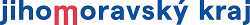 *KUJMXOPPM0MQ**KUJMXOPPM0MQ**KUJMXOPPM0MQ**KUJMXOPPM0MQ*Žerotínovo náměstí 449/3Žerotínovo náměstí 449/3Žerotínovo náměstí 449/3Žerotínovo náměstí 449/3Žerotínovo náměstí 449/3Žerotínovo náměstí 449/3Žerotínovo náměstí 449/3Žerotínovo náměstí 449/3Žerotínovo náměstí 449/3Žerotínovo náměstí 449/3Žerotínovo náměstí 449/3Žerotínovo náměstí 449/3Žerotínovo náměstí 449/3Žerotínovo náměstí 449/3Žerotínovo náměstí 449/3Žerotínovo náměstí 449/3Žerotínovo náměstí 449/3Žerotínovo náměstí 449/3KUJMXOPPM0MQKUJMXOPPM0MQKUJMXOPPM0MQKUJMXOPPM0MQ601 82  BRNO601 82  BRNO601 82  BRNO601 82  BRNO601 82  BRNO601 82  BRNO601 82  BRNO601 82  BRNO601 82  BRNO601 82  BRNO601 82  BRNO601 82  BRNO601 82  BRNO601 82  BRNO601 82  BRNO601 82  BRNO601 82  BRNO601 82  BRNO601 82  BRNO601 82  BRNO601 82  BRNO601 82  BRNOtel. 541 651 111   datová schránka: x2pbqzqtel. 541 651 111   datová schránka: x2pbqzqtel. 541 651 111   datová schránka: x2pbqzqtel. 541 651 111   datová schránka: x2pbqzqtel. 541 651 111   datová schránka: x2pbqzqtel. 541 651 111   datová schránka: x2pbqzqtel. 541 651 111   datová schránka: x2pbqzqtel. 541 651 111   datová schránka: x2pbqzqtel. 541 651 111   datová schránka: x2pbqzqtel. 541 651 111   datová schránka: x2pbqzqtel. 541 651 111   datová schránka: x2pbqzqtel. 541 651 111   datová schránka: x2pbqzqtel. 541 651 111   datová schránka: x2pbqzqOBJEDNÁVKA č.OBJEDNÁVKA č.OBJEDNÁVKA č.OBJEDNÁVKA č.OBJEDNÁVKA č.OBJEDNÁVKA č.OBJEDNÁVKA č.JMK012773/22/OŠ/OBJJMK012773/22/OŠ/OBJOdběratelOdběratelOdběratelOdběratelOdběratelOdběratelOdběratelOdběratelDodavatel:Dodavatel:Dodavatel:Dodavatel:Dodavatel:Dodavatel:Dodavatel:Dodavatel:Dodavatel:Dodavatel:Dodavatel:Dodavatel:Dodavatel:Dodavatel:NázevNázevNázevNázevJihomoravský krajJihomoravský krajJihomoravský krajJihomoravský krajNázevNázevNázevMiloš Ryšavý, stavební a obchodní firma, s.r.o.Miloš Ryšavý, stavební a obchodní firma, s.r.o.Miloš Ryšavý, stavební a obchodní firma, s.r.o.Miloš Ryšavý, stavební a obchodní firma, s.r.o.Miloš Ryšavý, stavební a obchodní firma, s.r.o.Miloš Ryšavý, stavební a obchodní firma, s.r.o.Miloš Ryšavý, stavební a obchodní firma, s.r.o.Miloš Ryšavý, stavební a obchodní firma, s.r.o.Miloš Ryšavý, stavební a obchodní firma, s.r.o.Miloš Ryšavý, stavební a obchodní firma, s.r.o.SídloSídloSídloSídloŽerotínovo náměstí 449/3Žerotínovo náměstí 449/3Žerotínovo náměstí 449/3Žerotínovo náměstí 449/3SídloSídloSídloVémyslice 241Vémyslice 241Vémyslice 241Vémyslice 241Vémyslice 241Vémyslice 241Vémyslice 241Vémyslice 241Vémyslice 241Vémyslice 241601 82601 82BRNOBRNO671 42671 42671 42VémysliceVémysliceVémysliceVémysliceVémysliceVémysliceVémysliceVyřizujeVyřizujeVyřizujeVyřizujeBc. Lenka Endlicherová, DiS.Bc. Lenka Endlicherová, DiS.Bc. Lenka Endlicherová, DiS.Bc. Lenka Endlicherová, DiS.TelefonTelefonTelefonTelefon54165 830754165 830754165 830754165 8307TelefonTelefonTelefonIČOIČOIČOIČO70888337708883377088833770888337IČOIČOIČO2831504928315049283150492831504928315049283150492831504928315049283150492831504928315049DIČDIČDIČDIČCZ70888337CZ70888337CZ70888337CZ70888337DIČDIČDIČPředmět objednávky:Předmět objednávky:Předmět objednávky:Předmět objednávky:Předmět objednávky:Předmět objednávky:Předmět objednávky:Předmět objednávky:Předmět objednávky:Předmět objednávky:Předmět objednávky:Předmět objednávky:Předmět objednávky:Předmět objednávky:Předmět objednávky:Předmět objednávky:Předmět objednávky:Předmět objednávky:Předmět objednávky:Předmět objednávky:Předmět objednávky:Předmět objednávky:Předmět objednávky:Objednáváme u Vás ubytování a občerstvení na setkání KAP a MAP (ORP) ve dnech 14. a 15.6.2022.Objednáváme u Vás ubytování a občerstvení na setkání KAP a MAP (ORP) ve dnech 14. a 15.6.2022.Objednáváme u Vás ubytování a občerstvení na setkání KAP a MAP (ORP) ve dnech 14. a 15.6.2022.Objednáváme u Vás ubytování a občerstvení na setkání KAP a MAP (ORP) ve dnech 14. a 15.6.2022.Objednáváme u Vás ubytování a občerstvení na setkání KAP a MAP (ORP) ve dnech 14. a 15.6.2022.Objednáváme u Vás ubytování a občerstvení na setkání KAP a MAP (ORP) ve dnech 14. a 15.6.2022.Objednáváme u Vás ubytování a občerstvení na setkání KAP a MAP (ORP) ve dnech 14. a 15.6.2022.Objednáváme u Vás ubytování a občerstvení na setkání KAP a MAP (ORP) ve dnech 14. a 15.6.2022.Objednáváme u Vás ubytování a občerstvení na setkání KAP a MAP (ORP) ve dnech 14. a 15.6.2022.Objednáváme u Vás ubytování a občerstvení na setkání KAP a MAP (ORP) ve dnech 14. a 15.6.2022.Objednáváme u Vás ubytování a občerstvení na setkání KAP a MAP (ORP) ve dnech 14. a 15.6.2022.Objednáváme u Vás ubytování a občerstvení na setkání KAP a MAP (ORP) ve dnech 14. a 15.6.2022.Objednáváme u Vás ubytování a občerstvení na setkání KAP a MAP (ORP) ve dnech 14. a 15.6.2022.Objednáváme u Vás ubytování a občerstvení na setkání KAP a MAP (ORP) ve dnech 14. a 15.6.2022.Objednáváme u Vás ubytování a občerstvení na setkání KAP a MAP (ORP) ve dnech 14. a 15.6.2022.Objednáváme u Vás ubytování a občerstvení na setkání KAP a MAP (ORP) ve dnech 14. a 15.6.2022.Objednáváme u Vás ubytování a občerstvení na setkání KAP a MAP (ORP) ve dnech 14. a 15.6.2022.Objednáváme u Vás ubytování a občerstvení na setkání KAP a MAP (ORP) ve dnech 14. a 15.6.2022.Objednáváme u Vás ubytování a občerstvení na setkání KAP a MAP (ORP) ve dnech 14. a 15.6.2022.Objednáváme u Vás ubytování a občerstvení na setkání KAP a MAP (ORP) ve dnech 14. a 15.6.2022.Objednáváme u Vás ubytování a občerstvení na setkání KAP a MAP (ORP) ve dnech 14. a 15.6.2022.Objednáváme u Vás ubytování a občerstvení na setkání KAP a MAP (ORP) ve dnech 14. a 15.6.2022.Objednáváme u Vás ubytování a občerstvení na setkání KAP a MAP (ORP) ve dnech 14. a 15.6.2022.PočetPočetPočetJedn.Jedn.PopisPopisPopisPopisPopisPopisPopisPopisPopisPopisPopisCena za jedn.Cena za jedn.Cena za jedn.Cena za jedn.CELKEMCELKEMCELKEM10,0010,0010,00ksksubytování - jednolůžkový pokojubytování - jednolůžkový pokojubytování - jednolůžkový pokojubytování - jednolůžkový pokojubytování - jednolůžkový pokojubytování - jednolůžkový pokojubytování - jednolůžkový pokojubytování - jednolůžkový pokojubytování - jednolůžkový pokojubytování - jednolůžkový pokojubytování - jednolůžkový pokoj1 390,001 390,001 390,001 390,0013 900,0013 900,0013 900,005,005,005,00ksksubytování - dvoulůžkový pokojubytování - dvoulůžkový pokojubytování - dvoulůžkový pokojubytování - dvoulůžkový pokojubytování - dvoulůžkový pokojubytování - dvoulůžkový pokojubytování - dvoulůžkový pokojubytování - dvoulůžkový pokojubytování - dvoulůžkový pokojubytování - dvoulůžkový pokojubytování - dvoulůžkový pokoj2 280,002 280,002 280,002 280,0011 400,0011 400,0011 400,001,001,001,00ksks14.6. coffee break - nápoje 45 osob14.6. coffee break - nápoje 45 osob14.6. coffee break - nápoje 45 osob14.6. coffee break - nápoje 45 osob14.6. coffee break - nápoje 45 osob14.6. coffee break - nápoje 45 osob14.6. coffee break - nápoje 45 osob14.6. coffee break - nápoje 45 osob14.6. coffee break - nápoje 45 osob14.6. coffee break - nápoje 45 osob14.6. coffee break - nápoje 45 osob2 700,002 700,002 700,002 700,002 700,002 700,002 700,001,001,001,00ksks14.6. coffee break - kuchyně 45 osob14.6. coffee break - kuchyně 45 osob14.6. coffee break - kuchyně 45 osob14.6. coffee break - kuchyně 45 osob14.6. coffee break - kuchyně 45 osob14.6. coffee break - kuchyně 45 osob14.6. coffee break - kuchyně 45 osob14.6. coffee break - kuchyně 45 osob14.6. coffee break - kuchyně 45 osob14.6. coffee break - kuchyně 45 osob14.6. coffee break - kuchyně 45 osob4 845,004 845,004 845,004 845,004 845,004 845,004 845,001,001,001,00ksks14.6. večeře + 1x nealkoholický nápoj  45 osob14.6. večeře + 1x nealkoholický nápoj  45 osob14.6. večeře + 1x nealkoholický nápoj  45 osob14.6. večeře + 1x nealkoholický nápoj  45 osob14.6. večeře + 1x nealkoholický nápoj  45 osob14.6. večeře + 1x nealkoholický nápoj  45 osob14.6. večeře + 1x nealkoholický nápoj  45 osob14.6. večeře + 1x nealkoholický nápoj  45 osob14.6. večeře + 1x nealkoholický nápoj  45 osob14.6. večeře + 1x nealkoholický nápoj  45 osob14.6. večeře + 1x nealkoholický nápoj  45 osob10 350,0010 350,0010 350,0010 350,0010 350,0010 350,0010 350,001,001,001,00ksks15.6. coffee break - nápoje 20 osob15.6. coffee break - nápoje 20 osob15.6. coffee break - nápoje 20 osob15.6. coffee break - nápoje 20 osob15.6. coffee break - nápoje 20 osob15.6. coffee break - nápoje 20 osob15.6. coffee break - nápoje 20 osob15.6. coffee break - nápoje 20 osob15.6. coffee break - nápoje 20 osob15.6. coffee break - nápoje 20 osob15.6. coffee break - nápoje 20 osob300,00300,00300,00300,00300,00300,00300,001,001,001,00ksks15.6. oběd  + 1x nealkoholický nápoj 20 osob15.6. oběd  + 1x nealkoholický nápoj 20 osob15.6. oběd  + 1x nealkoholický nápoj 20 osob15.6. oběd  + 1x nealkoholický nápoj 20 osob15.6. oběd  + 1x nealkoholický nápoj 20 osob15.6. oběd  + 1x nealkoholický nápoj 20 osob15.6. oběd  + 1x nealkoholický nápoj 20 osob15.6. oběd  + 1x nealkoholický nápoj 20 osob15.6. oběd  + 1x nealkoholický nápoj 20 osob15.6. oběd  + 1x nealkoholický nápoj 20 osob15.6. oběd  + 1x nealkoholický nápoj 20 osob3 700,003 700,003 700,003 700,003 700,003 700,003 700,001,001,001,00kskspronájem salonku a technikypronájem salonku a technikypronájem salonku a technikypronájem salonku a technikypronájem salonku a technikypronájem salonku a technikypronájem salonku a technikypronájem salonku a technikypronájem salonku a technikypronájem salonku a technikypronájem salonku a techniky18 400,0018 400,0018 400,0018 400,0018 400,0018 400,0018 400,00CELKEMCELKEMCELKEMCELKEMCELKEMCELKEMCELKEMCELKEMCELKEMCELKEMCELKEMCELKEMCELKEMCELKEMCELKEMCELKEMCELKEMCELKEMCELKEMCELKEM65 595,0065 595,0065 595,00Podrobnosti platby:Podrobnosti platby:Podrobnosti platby:Podrobnosti platby:Podrobnosti platby:Podrobnosti platby:Podrobnosti platby:Podrobnosti platby:Podrobnosti platby:Podrobnosti platby:Podrobnosti platby:Podrobnosti platby:Podrobnosti platby:Podrobnosti platby:Podrobnosti platby:Podrobnosti platby:Podrobnosti platby:Podrobnosti platby:Podrobnosti platby:Podrobnosti platby:Podrobnosti platby:Podrobnosti platby:Podrobnosti platby:Způsob zaplaceníZpůsob zaplaceníZpůsob zaplaceníZpůsob zaplaceníZpůsob zaplaceníZpůsob zaplaceníZpůsob zaplacenína účetna účetna účetna účetSplatnost faktury jeSplatnost faktury jeSplatnost faktury jeSplatnost faktury jeSplatnost faktury jeSplatnost faktury je14 dnů od doručení faktury. dnů od doručení faktury. dnů od doručení faktury. dnů od doručení faktury. dnů od doručení faktury.Cena je uvedenaCena je uvedenaCena je uvedenaCena je uvedenaCena je uvedenaCena je uvedenaCena je uvedenas DPHs DPHs DPHs DPHPři fakturaci uvádějte číslo objednávky.Při fakturaci uvádějte číslo objednávky.Při fakturaci uvádějte číslo objednávky.Při fakturaci uvádějte číslo objednávky.Při fakturaci uvádějte číslo objednávky.Při fakturaci uvádějte číslo objednávky.Při fakturaci uvádějte číslo objednávky.Při fakturaci uvádějte číslo objednávky.Při fakturaci uvádějte číslo objednávky.Při fakturaci uvádějte číslo objednávky.Při fakturaci uvádějte číslo objednávky.Při fakturaci uvádějte číslo objednávky.Fakturu zasílejte v elektronické podobě na e-mailovou adresu posta@jmk.cz nebo do datové schránky x2pbqzq.Fakturu zasílejte v elektronické podobě na e-mailovou adresu posta@jmk.cz nebo do datové schránky x2pbqzq.Fakturu zasílejte v elektronické podobě na e-mailovou adresu posta@jmk.cz nebo do datové schránky x2pbqzq.Fakturu zasílejte v elektronické podobě na e-mailovou adresu posta@jmk.cz nebo do datové schránky x2pbqzq.Fakturu zasílejte v elektronické podobě na e-mailovou adresu posta@jmk.cz nebo do datové schránky x2pbqzq.Fakturu zasílejte v elektronické podobě na e-mailovou adresu posta@jmk.cz nebo do datové schránky x2pbqzq.Fakturu zasílejte v elektronické podobě na e-mailovou adresu posta@jmk.cz nebo do datové schránky x2pbqzq.Fakturu zasílejte v elektronické podobě na e-mailovou adresu posta@jmk.cz nebo do datové schránky x2pbqzq.Fakturu zasílejte v elektronické podobě na e-mailovou adresu posta@jmk.cz nebo do datové schránky x2pbqzq.Fakturu zasílejte v elektronické podobě na e-mailovou adresu posta@jmk.cz nebo do datové schránky x2pbqzq.Fakturu zasílejte v elektronické podobě na e-mailovou adresu posta@jmk.cz nebo do datové schránky x2pbqzq.Fakturu zasílejte v elektronické podobě na e-mailovou adresu posta@jmk.cz nebo do datové schránky x2pbqzq.Fakturu zasílejte v elektronické podobě na e-mailovou adresu posta@jmk.cz nebo do datové schránky x2pbqzq.Fakturu zasílejte v elektronické podobě na e-mailovou adresu posta@jmk.cz nebo do datové schránky x2pbqzq.Fakturu zasílejte v elektronické podobě na e-mailovou adresu posta@jmk.cz nebo do datové schránky x2pbqzq.Fakturu zasílejte v elektronické podobě na e-mailovou adresu posta@jmk.cz nebo do datové schránky x2pbqzq.Fakturu zasílejte v elektronické podobě na e-mailovou adresu posta@jmk.cz nebo do datové schránky x2pbqzq.Fakturu zasílejte v elektronické podobě na e-mailovou adresu posta@jmk.cz nebo do datové schránky x2pbqzq.Fakturu zasílejte v elektronické podobě na e-mailovou adresu posta@jmk.cz nebo do datové schránky x2pbqzq.Fakturu zasílejte v elektronické podobě na e-mailovou adresu posta@jmk.cz nebo do datové schránky x2pbqzq.Fakturu zasílejte v elektronické podobě na e-mailovou adresu posta@jmk.cz nebo do datové schránky x2pbqzq.Fakturu zasílejte v elektronické podobě na e-mailovou adresu posta@jmk.cz nebo do datové schránky x2pbqzq.Fakturu zasílejte v elektronické podobě na e-mailovou adresu posta@jmk.cz nebo do datové schránky x2pbqzq.SchváleníSchváleníSchváleníSchváleníSchváleníSchváleníSchváleníSchváleníSchváleníSchváleníSchváleníMgr. Hynek Nespěšný
vedoucí odboru školství
Krajského úřadu Jihomoravského krajeMgr. Hynek Nespěšný
vedoucí odboru školství
Krajského úřadu Jihomoravského krajeMgr. Hynek Nespěšný
vedoucí odboru školství
Krajského úřadu Jihomoravského krajeMgr. Hynek Nespěšný
vedoucí odboru školství
Krajského úřadu Jihomoravského krajeMgr. Hynek Nespěšný
vedoucí odboru školství
Krajského úřadu Jihomoravského krajeMgr. Hynek Nespěšný
vedoucí odboru školství
Krajského úřadu Jihomoravského krajeMgr. Hynek Nespěšný
vedoucí odboru školství
Krajského úřadu Jihomoravského krajeMgr. Hynek Nespěšný
vedoucí odboru školství
Krajského úřadu Jihomoravského krajeMgr. Hynek Nespěšný
vedoucí odboru školství
Krajského úřadu Jihomoravského krajeMgr. Hynek Nespěšný
vedoucí odboru školství
Krajského úřadu Jihomoravského krajeMgr. Hynek Nespěšný
vedoucí odboru školství
Krajského úřadu Jihomoravského krajeDatumDatum10.06.202210.06.202210.06.202210.06.202210.06.202210.06.202210.06.202210.06.202210.06.202210.06.2022Poznámky a připomínkyPoznámky a připomínkyPoznámky a připomínkyPoznámky a připomínkyPoznámky a připomínkyPoznámky a připomínkyPoznámky a připomínkyPoznámky a připomínkyPoznámky a připomínkyPoznámky a připomínkyPoznámky a připomínkyPoznámky a připomínkyPoznámky a připomínkyPoznámky a připomínkyPoznámky a připomínkyPoznámky a připomínkyPoznámky a připomínkyPoznámky a připomínkyPoznámky a připomínkyPoznámky a připomínkyPoznámky a připomínkyPoznámky a připomínkyPoznámky a připomínky